Arlington School Board 2022-2023 DRAFT PrioritiesVersion 7 – As of August 16, 2022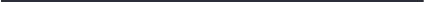 In collaboration with the Superintendent, the Arlington School Board develops annual priorities drawn from the APS Strategic Plan to keep its work focused and responsive to APS' greatest needs. The FY 2023 School Board priorities are:• Priority 1: Ensure student well-being and academic progress with a focus on innovation, equity, and evidence-based practices.Identify, report, and address all students’ strengths and needs. Innovate new strategies to improve secondary literacy. Continue to strengthen elementary literacy and mathematics at all levels. Invest in improving supports for students with disabilities, English-learners, and Black and Hispanic students, based on current and historical data. • Priority 2: Recruit, hire, retain, and invest in a high-quality and diverse workforce to ensure APS is the place where talented individuals choose to work Sustainably fund market competitive salary scales and benefits. Engage collaboratively in the negotiations process to reach collective bargaining agreements that will be in place beginning with the 2023-2024 school year.• Priority 3: Improve operational efficiencySystematically review departmental organizational structures and practices to identify potential savings to APS.Continue efforts to realign all operational systems and infrastructure with industry best practices concentrating on student and staff safety, customer service, and cost savings.Prioritize maintenance and renovation of APS facilities and outdoor spaces in an equitable manner.  In addition to the annual priorities, APS continues to engage in transparent, data-informed decision-making, support ongoing initiatives, and implement the Strategic Plan goals of multiple pathways to student success; healthy, safe, and supported students; engaged workforce; operational excellence; and strong and mutually supportive partnerships.